 Gingerbread Muffins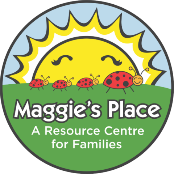 Ingredients:
½ cup butter		½ cup sugar3 cup flour 		 1 ½ tsp baking powder1 tsp cinnamon1 tsp ginger		 ½ tsp cloves1 egg			 1 cup dark molasses1 cup hot water 	 Directions:
1. Cream sugar and butter, add the dry ingredients, alternating egg, molasses and water, beat until smooth. 2. Bake at 375 degrees F for 12-15 minutes. Remove from pan to cool.